Publicado en Córdoba el 15/07/2021 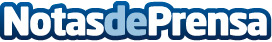 Córdoba estrena su primer desfibrilador en la vía pública con el fin de crear una ciudad cardioprotegidaCórdoba cuenta desde hoy con su primer Tótem urbano equipado con un desfibrilador DOC de la empresa B+SAFE (Grupo ALMAS INDUSTRIES), instalado en la Plaza de Las Tendillas, un proyecto con el que la capital aspira a convertirse en una 'Ciudad Cardioprotegida' y con el que se da cumplimiento a uno de los compromisos municipales y Objetivos de Desarrollo Sostenible (ODS) 2030 en materia de salud y bienestarDatos de contacto:B+SafeNota de prensa publicada en: https://www.notasdeprensa.es/cordoba-estrena-su-primer-desfibrilador-en-la Categorias: Medicina Sociedad Andalucia http://www.notasdeprensa.es